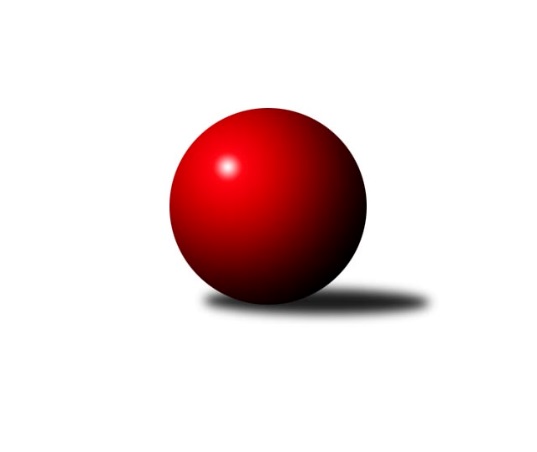 Č.9Ročník 2023/2024	12.6.2024 Přebor Plzeňského kraje 2023/2024Statistika 9. kolaTabulka družstev:		družstvo	záp	výh	rem	proh	skore	sety	průměr	body	plné	dorážka	chyby	1.	TJ Sokol Plzeň V	8	7	1	0	45.0 : 19.0 	(111.5 : 80.5)	2960	15	2019	942	31	2.	TJ Slavoj Plzeň B	8	6	0	2	41.0 : 23.0 	(113.0 : 79.0)	3045	12	2089	956	47.1	3.	TJ Sokol Újezd sv. Kříže	8	5	1	2	40.0 : 24.0 	(116.5 : 75.5)	2847	11	1989	858	20.5	4.	TJ Sokol Kdyně B	8	5	1	2	36.0 : 28.0 	(110.0 : 82.0)	2608	11	1812	796	29.4	5.	TJ Dobřany B	8	4	2	2	34.5 : 29.5 	(77.0 : 115.0)	2448	10	1702	746	24.6	6.	TJ Sokol Díly A	8	3	3	2	33.0 : 31.0 	(98.5 : 93.5)	2955	9	2001	953	27	7.	SKK Rokycany C	9	3	1	5	31.0 : 41.0 	(107.0 : 109.0)	2746	7	1880	867	43.7	8.	SK Škoda VS Plzeň B	8	3	0	5	29.0 : 35.0 	(92.0 : 100.0)	2895	6	1978	917	48.6	9.	TJ Havlovice	8	1	2	5	21.0 : 43.0 	(75.5 : 116.5)	2711	4	1904	807	49.5	10.	Holýšov C	9	1	2	6	27.0 : 45.0 	(94.0 : 122.0)	2573	4	1816	756	26.9	11.	TJ Sokol Pec pod Čerchovem	8	0	1	7	22.5 : 41.5 	(85.0 : 107.0)	2513	1	1759	754	24.1Tabulka doma:		družstvo	záp	výh	rem	proh	skore	sety	průměr	body	maximum	minimum	1.	TJ Sokol Plzeň V	4	4	0	0	25.0 : 7.0 	(62.0 : 34.0)	3210	8	3238	3179	2.	TJ Dobřany B	4	4	0	0	24.5 : 7.5 	(49.0 : 47.0)	2471	8	2532	2434	3.	TJ Sokol Újezd sv. Kříže	5	4	0	1	28.0 : 12.0 	(83.0 : 37.0)	2597	8	2738	2509	4.	TJ Slavoj Plzeň B	5	4	0	1	27.0 : 13.0 	(74.5 : 45.5)	3225	8	3310	3145	5.	TJ Sokol Díly A	6	2	3	1	24.0 : 24.0 	(75.0 : 69.0)	2496	7	2568	2446	6.	TJ Sokol Kdyně B	4	2	1	1	19.0 : 13.0 	(56.0 : 40.0)	3022	5	3196	2685	7.	Holýšov C	5	1	2	2	21.0 : 19.0 	(62.0 : 58.0)	2436	4	2518	2385	8.	SK Škoda VS Plzeň B	3	1	0	2	11.0 : 13.0 	(39.0 : 33.0)	3096	2	3130	3074	9.	SKK Rokycany C	3	1	0	2	11.0 : 13.0 	(34.5 : 37.5)	3194	2	3309	3033	10.	TJ Havlovice	3	0	1	2	9.0 : 15.0 	(35.0 : 37.0)	2509	1	2541	2488	11.	TJ Sokol Pec pod Čerchovem	3	0	0	3	7.0 : 17.0 	(24.0 : 48.0)	2338	0	2350	2325Tabulka venku:		družstvo	záp	výh	rem	proh	skore	sety	průměr	body	maximum	minimum	1.	TJ Sokol Plzeň V	4	3	1	0	20.0 : 12.0 	(49.5 : 46.5)	2898	7	3266	2504	2.	TJ Sokol Kdyně B	4	3	0	1	17.0 : 15.0 	(54.0 : 42.0)	2505	6	2576	2441	3.	SKK Rokycany C	6	2	1	3	20.0 : 28.0 	(72.5 : 71.5)	2672	5	3057	2414	4.	TJ Slavoj Plzeň B	3	2	0	1	14.0 : 10.0 	(38.5 : 33.5)	2984	4	3290	2417	5.	SK Škoda VS Plzeň B	5	2	0	3	18.0 : 22.0 	(53.0 : 67.0)	2855	4	3231	2478	6.	TJ Sokol Újezd sv. Kříže	3	1	1	1	12.0 : 12.0 	(33.5 : 38.5)	2930	3	3215	2549	7.	TJ Havlovice	5	1	1	3	12.0 : 28.0 	(40.5 : 79.5)	2751	3	2963	2379	8.	TJ Sokol Díly A	2	1	0	1	9.0 : 7.0 	(23.5 : 24.5)	3184	2	3208	3160	9.	TJ Dobřany B	4	0	2	2	10.0 : 22.0 	(28.0 : 68.0)	2442	2	2567	2185	10.	TJ Sokol Pec pod Čerchovem	5	0	1	4	15.5 : 24.5 	(61.0 : 59.0)	2548	1	2973	2393	11.	Holýšov C	4	0	0	4	6.0 : 26.0 	(32.0 : 64.0)	2607	0	2962	2321Tabulka podzimní části:		družstvo	záp	výh	rem	proh	skore	sety	průměr	body	doma	venku	1.	TJ Sokol Plzeň V	8	7	1	0	45.0 : 19.0 	(111.5 : 80.5)	2960	15 	4 	0 	0 	3 	1 	0	2.	TJ Slavoj Plzeň B	8	6	0	2	41.0 : 23.0 	(113.0 : 79.0)	3045	12 	4 	0 	1 	2 	0 	1	3.	TJ Sokol Újezd sv. Kříže	8	5	1	2	40.0 : 24.0 	(116.5 : 75.5)	2847	11 	4 	0 	1 	1 	1 	1	4.	TJ Sokol Kdyně B	8	5	1	2	36.0 : 28.0 	(110.0 : 82.0)	2608	11 	2 	1 	1 	3 	0 	1	5.	TJ Dobřany B	8	4	2	2	34.5 : 29.5 	(77.0 : 115.0)	2448	10 	4 	0 	0 	0 	2 	2	6.	TJ Sokol Díly A	8	3	3	2	33.0 : 31.0 	(98.5 : 93.5)	2955	9 	2 	3 	1 	1 	0 	1	7.	SKK Rokycany C	9	3	1	5	31.0 : 41.0 	(107.0 : 109.0)	2746	7 	1 	0 	2 	2 	1 	3	8.	SK Škoda VS Plzeň B	8	3	0	5	29.0 : 35.0 	(92.0 : 100.0)	2895	6 	1 	0 	2 	2 	0 	3	9.	TJ Havlovice	8	1	2	5	21.0 : 43.0 	(75.5 : 116.5)	2711	4 	0 	1 	2 	1 	1 	3	10.	Holýšov C	9	1	2	6	27.0 : 45.0 	(94.0 : 122.0)	2573	4 	1 	2 	2 	0 	0 	4	11.	TJ Sokol Pec pod Čerchovem	8	0	1	7	22.5 : 41.5 	(85.0 : 107.0)	2513	1 	0 	0 	3 	0 	1 	4Tabulka jarní části:		družstvo	záp	výh	rem	proh	skore	sety	průměr	body	doma	venku	1.	SKK Rokycany C	0	0	0	0	0.0 : 0.0 	(0.0 : 0.0)	0	0 	0 	0 	0 	0 	0 	0 	2.	TJ Sokol Díly A	0	0	0	0	0.0 : 0.0 	(0.0 : 0.0)	0	0 	0 	0 	0 	0 	0 	0 	3.	TJ Sokol Plzeň V	0	0	0	0	0.0 : 0.0 	(0.0 : 0.0)	0	0 	0 	0 	0 	0 	0 	0 	4.	TJ Havlovice	0	0	0	0	0.0 : 0.0 	(0.0 : 0.0)	0	0 	0 	0 	0 	0 	0 	0 	5.	TJ Sokol Pec pod Čerchovem	0	0	0	0	0.0 : 0.0 	(0.0 : 0.0)	0	0 	0 	0 	0 	0 	0 	0 	6.	Holýšov C	0	0	0	0	0.0 : 0.0 	(0.0 : 0.0)	0	0 	0 	0 	0 	0 	0 	0 	7.	SK Škoda VS Plzeň B	0	0	0	0	0.0 : 0.0 	(0.0 : 0.0)	0	0 	0 	0 	0 	0 	0 	0 	8.	TJ Dobřany B	0	0	0	0	0.0 : 0.0 	(0.0 : 0.0)	0	0 	0 	0 	0 	0 	0 	0 	9.	TJ Slavoj Plzeň B	0	0	0	0	0.0 : 0.0 	(0.0 : 0.0)	0	0 	0 	0 	0 	0 	0 	0 	10.	TJ Sokol Kdyně B	0	0	0	0	0.0 : 0.0 	(0.0 : 0.0)	0	0 	0 	0 	0 	0 	0 	0 	11.	TJ Sokol Újezd sv. Kříže	0	0	0	0	0.0 : 0.0 	(0.0 : 0.0)	0	0 	0 	0 	0 	0 	0 	0 Zisk bodů pro družstvo:		jméno hráče	družstvo	body	zápasy	v %	dílčí body	sety	v %	1.	Jiří Vícha 	TJ Sokol Plzeň V 	8	/	8	(100%)	29	/	32	(91%)	2.	Jiří Jílek 	TJ Sokol Díly A 	8	/	8	(100%)	25	/	32	(78%)	3.	Miroslav Pivoňka 	TJ Sokol Újezd sv. Kříže 	7	/	8	(88%)	28	/	32	(88%)	4.	Jaroslav Pejsar 	TJ Sokol Plzeň V 	7	/	8	(88%)	23.5	/	32	(73%)	5.	Tomáš Vrba 	TJ Sokol Pec pod Čerchovem 	7	/	8	(88%)	21	/	32	(66%)	6.	Tatiana Maščenko 	 Holýšov C 	7	/	9	(78%)	28	/	36	(78%)	7.	Václav Hranáč 	TJ Slavoj Plzeň B 	6	/	8	(75%)	24	/	32	(75%)	8.	Roman Pivoňka 	TJ Sokol Újezd sv. Kříže 	6	/	8	(75%)	22	/	32	(69%)	9.	Miroslav Novák 	SKK Rokycany C 	6	/	9	(67%)	25	/	36	(69%)	10.	Jaroslav Löffelmann 	TJ Sokol Kdyně B 	5	/	7	(71%)	17	/	28	(61%)	11.	Václav Praštil 	TJ Sokol Újezd sv. Kříže 	5	/	8	(63%)	21.5	/	32	(67%)	12.	Bohumil Jirka 	 Holýšov C 	5	/	8	(63%)	21	/	32	(66%)	13.	Pavel Andrlík st.	SKK Rokycany C 	5	/	8	(63%)	21	/	32	(66%)	14.	Jiří Dohnal 	TJ Sokol Kdyně B 	5	/	8	(63%)	20.5	/	32	(64%)	15.	Josef Hořejší 	TJ Slavoj Plzeň B 	5	/	8	(63%)	20.5	/	32	(64%)	16.	Lukáš Jaroš 	SK Škoda VS Plzeň B 	5	/	8	(63%)	20	/	32	(63%)	17.	Luboš Špís 	TJ Dobřany B 	5	/	8	(63%)	20	/	32	(63%)	18.	Petr Šabek 	TJ Sokol Újezd sv. Kříže 	5	/	8	(63%)	19	/	32	(59%)	19.	Jaroslav Pittr 	TJ Sokol Díly A 	5	/	8	(63%)	17.5	/	32	(55%)	20.	Josef Nedoma 	TJ Havlovice  	4	/	5	(80%)	15	/	20	(75%)	21.	Jaroslav Jílek 	TJ Sokol Díly A 	4	/	5	(80%)	13	/	20	(65%)	22.	František Bürger 	TJ Slavoj Plzeň B 	4	/	6	(67%)	16	/	24	(67%)	23.	Kamila Marčíková 	TJ Slavoj Plzeň B 	4	/	6	(67%)	12	/	24	(50%)	24.	Jakub Solfronk 	TJ Dobřany B 	4	/	6	(67%)	12	/	24	(50%)	25.	Oldřich Jankovský 	TJ Sokol Újezd sv. Kříže 	4	/	7	(57%)	16	/	28	(57%)	26.	Ivan Vladař 	TJ Sokol Plzeň V 	4	/	7	(57%)	15	/	28	(54%)	27.	Jiří Baloun 	TJ Dobřany B 	4	/	7	(57%)	14	/	28	(50%)	28.	Roman Drugda 	TJ Slavoj Plzeň B 	4	/	7	(57%)	12.5	/	28	(45%)	29.	Pavel Andrlík ml.	SKK Rokycany C 	4	/	8	(50%)	22.5	/	32	(70%)	30.	Josef Fidrant 	TJ Sokol Kdyně B 	4	/	8	(50%)	22	/	32	(69%)	31.	Václav Kuželík 	TJ Sokol Kdyně B 	4	/	8	(50%)	14	/	32	(44%)	32.	Tomáš Palka 	TJ Sokol Plzeň V 	4	/	8	(50%)	13	/	32	(41%)	33.	František Zügler 	SK Škoda VS Plzeň B 	4	/	8	(50%)	11.5	/	32	(36%)	34.	Josef Šnajdr 	TJ Dobřany B 	3.5	/	8	(44%)	11	/	32	(34%)	35.	Jan Lommer 	TJ Sokol Kdyně B 	3	/	3	(100%)	8	/	12	(67%)	36.	Lukáš Pittr 	TJ Sokol Díly A 	3	/	4	(75%)	10	/	16	(63%)	37.	Jana Kotroušová 	TJ Slavoj Plzeň B 	3	/	5	(60%)	14	/	20	(70%)	38.	Ljubica Müllerová 	SK Škoda VS Plzeň B 	3	/	6	(50%)	15	/	24	(63%)	39.	Michal Drugda 	TJ Slavoj Plzeň B 	3	/	6	(50%)	13	/	24	(54%)	40.	Karel Uxa 	SK Škoda VS Plzeň B 	3	/	6	(50%)	10	/	24	(42%)	41.	Jiří Šašek 	TJ Sokol Plzeň V 	3	/	7	(43%)	16	/	28	(57%)	42.	Karel Řezníček 	TJ Sokol Díly A 	3	/	7	(43%)	11	/	28	(39%)	43.	Ivana Zíková 	SK Škoda VS Plzeň B 	3	/	7	(43%)	9.5	/	28	(34%)	44.	Jiří Kalista 	TJ Havlovice  	3	/	7	(43%)	8	/	28	(29%)	45.	Otto Sloup 	TJ Dobřany B 	3	/	7	(43%)	6	/	28	(21%)	46.	Jana Pytlíková 	TJ Sokol Kdyně B 	3	/	8	(38%)	20	/	32	(63%)	47.	Jan Kapic 	TJ Sokol Pec pod Čerchovem 	3	/	8	(38%)	17	/	32	(53%)	48.	Miroslav Lukáš 	TJ Havlovice  	3	/	8	(38%)	14.5	/	32	(45%)	49.	Vladimír Rygl 	TJ Havlovice  	3	/	8	(38%)	13	/	32	(41%)	50.	Ladislav Moulis 	SKK Rokycany C 	3	/	9	(33%)	15	/	36	(42%)	51.	Martin Šubrt 	TJ Sokol Pec pod Čerchovem 	2.5	/	8	(31%)	8	/	32	(25%)	52.	Zdeněk Housar 	TJ Sokol Pec pod Čerchovem 	2	/	2	(100%)	7	/	8	(88%)	53.	Jaromír Duda 	TJ Sokol Díly A 	2	/	2	(100%)	6	/	8	(75%)	54.	Michal Müller 	SK Škoda VS Plzeň B 	2	/	4	(50%)	11	/	16	(69%)	55.	Tereza Krumlová 	TJ Sokol Kdyně B 	2	/	4	(50%)	8.5	/	16	(53%)	56.	Petr Špaček 	TJ Sokol Pec pod Čerchovem 	2	/	4	(50%)	8	/	16	(50%)	57.	Božena Rojtová 	 Holýšov C 	2	/	4	(50%)	8	/	16	(50%)	58.	Martin Jelínek 	 Holýšov C 	2	/	4	(50%)	7	/	16	(44%)	59.	Filip Housar 	TJ Sokol Pec pod Čerchovem 	2	/	4	(50%)	6	/	16	(38%)	60.	Jan Kučera 	TJ Dobřany B 	2	/	5	(40%)	8	/	20	(40%)	61.	Miloslav Kolařík 	SK Škoda VS Plzeň B 	2	/	5	(40%)	8	/	20	(40%)	62.	Jan Ungr 	SKK Rokycany C 	2	/	6	(33%)	10	/	24	(42%)	63.	Jiří Myslík 	 Holýšov C 	2	/	6	(33%)	8	/	24	(33%)	64.	Karolína Janková 	TJ Sokol Pec pod Čerchovem 	2	/	7	(29%)	12	/	28	(43%)	65.	Pavlína Lampová 	 Holýšov C 	2	/	8	(25%)	8	/	32	(25%)	66.	Ivana Lukášová 	TJ Havlovice  	2	/	8	(25%)	7	/	32	(22%)	67.	Jiří Jelínek 	TJ Dobřany B 	1	/	1	(100%)	4	/	4	(100%)	68.	Milan Laksar 	 Holýšov C 	1	/	1	(100%)	4	/	4	(100%)	69.	Iveta Kouříková 	TJ Sokol Díly A 	1	/	1	(100%)	4	/	4	(100%)	70.	Ivan Böhm 	TJ Sokol Pec pod Čerchovem 	1	/	1	(100%)	2	/	4	(50%)	71.	Martin Karkoš 	TJ Sokol Plzeň V 	1	/	2	(50%)	3	/	8	(38%)	72.	Jan Valdman 	TJ Sokol Plzeň V 	1	/	3	(33%)	6	/	12	(50%)	73.	Petr Zíka 	SK Škoda VS Plzeň B 	1	/	3	(33%)	5	/	12	(42%)	74.	Tereza Denkovičová 	TJ Sokol Pec pod Čerchovem 	1	/	3	(33%)	4	/	12	(33%)	75.	Petr Ziegler 	TJ Havlovice  	1	/	4	(25%)	7	/	16	(44%)	76.	Jiří Karlík 	TJ Sokol Plzeň V 	1	/	4	(25%)	6	/	16	(38%)	77.	Jiří Stehlík 	 Holýšov C 	1	/	4	(25%)	5	/	16	(31%)	78.	Marta Kořanová 	SKK Rokycany C 	1	/	5	(20%)	5	/	20	(25%)	79.	Dominik Černý 	SKK Rokycany C 	1	/	6	(17%)	5.5	/	24	(23%)	80.	Miroslav Špoták 	TJ Havlovice  	1	/	7	(14%)	9	/	28	(32%)	81.	Jan Dufek 	TJ Sokol Díly A 	1	/	7	(14%)	8	/	28	(29%)	82.	Věra Horvátová 	TJ Sokol Újezd sv. Kříže 	1	/	8	(13%)	10	/	32	(31%)	83.	Jaroslav Čermák 	 Holýšov C 	1	/	8	(13%)	4	/	32	(13%)	84.	Jiří Rádl 	TJ Havlovice  	0	/	1	(0%)	2	/	4	(50%)	85.	Lucie Horková 	 Holýšov C 	0	/	1	(0%)	1	/	4	(25%)	86.	Robert Janek 	TJ Sokol Pec pod Čerchovem 	0	/	1	(0%)	0	/	4	(0%)	87.	Stanislav Šlajer 	 Holýšov C 	0	/	1	(0%)	0	/	4	(0%)	88.	Pavel Kalous 	TJ Sokol Pec pod Čerchovem 	0	/	1	(0%)	0	/	4	(0%)	89.	Martin Smejkal 	TJ Sokol Kdyně B 	0	/	1	(0%)	0	/	4	(0%)	90.	Koloman Lázok 	TJ Dobřany B 	0	/	1	(0%)	0	/	4	(0%)	91.	Václav Němec 	TJ Sokol Pec pod Čerchovem 	0	/	1	(0%)	0	/	4	(0%)	92.	Pavel Mikulenka 	TJ Sokol Díly A 	0	/	1	(0%)	0	/	4	(0%)	93.	Patrik Kolář 	TJ Sokol Plzeň V 	0	/	1	(0%)	0	/	4	(0%)	94.	Václav Webr 	SKK Rokycany C 	0	/	1	(0%)	0	/	4	(0%)	95.	Daniel Kočí 	TJ Sokol Díly A 	0	/	2	(0%)	2	/	8	(25%)	96.	Rudolf Březina 	TJ Slavoj Plzeň B 	0	/	2	(0%)	1	/	8	(13%)	97.	Jiří Ochotný 	TJ Sokol Díly A 	0	/	3	(0%)	2	/	12	(17%)	98.	Václav Šesták 	TJ Dobřany B 	0	/	5	(0%)	2	/	20	(10%)Průměry na kuželnách:		kuželna	průměr	plné	dorážka	chyby	výkon na hráče	1.	SKK Rokycany, 1-4	3218	2187	1031	51.0	(536.4)	2.	TJ Slavoj Plzeň, 1-4	3150	2175	975	54.7	(525.1)	3.	Sokol Plzeň V, 1-4	3107	2109	998	54.3	(517.9)	4.	SK Škoda VS Plzeň, 1-4	3080	2139	941	63.2	(513.4)	5.	TJ Sokol Kdyně, 1-4	3041	2094	947	45.0	(506.9)	6.	TJ Sokol Újezd Sv. Kříže, 1-2	2522	1755	767	9.3	(420.5)	7.	Havlovice, 1-2	2517	1744	773	44.0	(419.5)	8.	Sokol Díly, 1-2	2504	1747	757	16.3	(417.3)	9.	TJ Dobřany, 1-2	2450	1706	743	37.1	(408.4)	10.	Kuželky Holýšov, 1-2	2434	1701	733	9.9	(405.8)	11.	Pec Pod Čerchovem, 1-2	2398	1667	730	12.5	(399.7)Nejlepší výkony na kuželnách:SKK Rokycany, 1-4SKK Rokycany C	3309	5. kolo	Pavel Andrlík ml.	SKK Rokycany C	589	5. koloTJ Slavoj Plzeň B	3290	3. kolo	Václav Hranáč 	TJ Slavoj Plzeň B	584	3. koloSKK Rokycany C	3241	3. kolo	Jiří Jílek 	TJ Sokol Díly A	582	1. koloSK Škoda VS Plzeň B	3231	5. kolo	Miroslav Novák 	SKK Rokycany C	576	3. koloTJ Sokol Díly A	3208	1. kolo	Pavel Andrlík ml.	SKK Rokycany C	572	3. koloSKK Rokycany C	3033	1. kolo	Ladislav Moulis 	SKK Rokycany C	572	5. kolo		. kolo	Lukáš Pittr 	TJ Sokol Díly A	572	1. kolo		. kolo	Roman Drugda 	TJ Slavoj Plzeň B	566	3. kolo		. kolo	František Zügler 	SK Škoda VS Plzeň B	558	5. kolo		. kolo	Lukáš Jaroš 	SK Škoda VS Plzeň B	553	5. koloTJ Slavoj Plzeň, 1-4TJ Slavoj Plzeň B	3310	6. kolo	Václav Hranáč 	TJ Slavoj Plzeň B	617	2. koloTJ Sokol Plzeň V	3266	2. kolo	Josef Hořejší 	TJ Slavoj Plzeň B	604	9. koloTJ Slavoj Plzeň B	3250	2. kolo	Jana Kotroušová 	TJ Slavoj Plzeň B	598	4. koloTJ Slavoj Plzeň B	3240	9. kolo	Jiří Vícha 	TJ Sokol Plzeň V	586	2. koloTJ Slavoj Plzeň B	3182	4. kolo	Jana Kotroušová 	TJ Slavoj Plzeň B	584	6. koloTJ Sokol Díly A	3160	9. kolo	Kamila Marčíková 	TJ Slavoj Plzeň B	581	6. koloTJ Slavoj Plzeň B	3145	7. kolo	Kamila Marčíková 	TJ Slavoj Plzeň B	574	9. koloTJ Sokol Újezd sv. Kříže	3027	7. kolo	Jaroslav Pejsar 	TJ Sokol Plzeň V	572	2. koloTJ Havlovice 	2963	6. kolo	Josef Hořejší 	TJ Slavoj Plzeň B	569	6. kolo Holýšov C	2962	4. kolo	Lukáš Pittr 	TJ Sokol Díly A	565	9. koloSokol Plzeň V, 1-4TJ Sokol Plzeň V	3238	3. kolo	Jiří Vícha 	TJ Sokol Plzeň V	599	1. koloTJ Sokol Plzeň V	3218	4. kolo	Jiří Vícha 	TJ Sokol Plzeň V	584	4. koloTJ Sokol Plzeň V	3204	1. kolo	Jiří Vícha 	TJ Sokol Plzeň V	584	7. koloTJ Sokol Plzeň V	3179	7. kolo	Jiří Šašek 	TJ Sokol Plzeň V	577	3. koloSK Škoda VS Plzeň B	3059	4. kolo	Jaroslav Pejsar 	TJ Sokol Plzeň V	571	1. koloSKK Rokycany C	3032	7. kolo	Jiří Vícha 	TJ Sokol Plzeň V	570	3. koloTJ Sokol Pec pod Čerchovem	2973	1. kolo	František Zügler 	SK Škoda VS Plzeň B	569	4. koloTJ Havlovice 	2957	3. kolo	Ivan Vladař 	TJ Sokol Plzeň V	564	4. kolo		. kolo	Tomáš Palka 	TJ Sokol Plzeň V	556	4. kolo		. kolo	Jaroslav Pejsar 	TJ Sokol Plzeň V	554	3. koloSK Škoda VS Plzeň, 1-4TJ Slavoj Plzeň B	3246	1. kolo	Roman Pivoňka 	TJ Sokol Újezd sv. Kříže	592	9. koloTJ Sokol Újezd sv. Kříže	3215	9. kolo	Václav Hranáč 	TJ Slavoj Plzeň B	565	1. koloSK Škoda VS Plzeň B	3130	1. kolo	Kamila Marčíková 	TJ Slavoj Plzeň B	560	1. koloSK Škoda VS Plzeň B	3083	9. kolo	Karel Uxa 	SK Škoda VS Plzeň B	559	1. koloSK Škoda VS Plzeň B	3074	7. kolo	Ivana Zíková 	SK Škoda VS Plzeň B	555	1. kolo Holýšov C	2736	7. kolo	Václav Praštil 	TJ Sokol Újezd sv. Kříže	552	9. kolo		. kolo	Ljubica Müllerová 	SK Škoda VS Plzeň B	549	1. kolo		. kolo	František Bürger 	TJ Slavoj Plzeň B	548	1. kolo		. kolo	Michal Drugda 	TJ Slavoj Plzeň B	545	1. kolo		. kolo	Lukáš Jaroš 	SK Škoda VS Plzeň B	539	1. koloTJ Sokol Kdyně, 1-4TJ Sokol Plzeň V	3245	5. kolo	Jiří Vícha 	TJ Sokol Plzeň V	592	5. koloTJ Sokol Kdyně B	3196	5. kolo	Jiří Šašek 	TJ Sokol Plzeň V	566	5. koloTJ Sokol Kdyně B	3116	8. kolo	Josef Fidrant 	TJ Sokol Kdyně B	564	1. koloTJ Sokol Kdyně B	3091	3. kolo	Jaroslav Löffelmann 	TJ Sokol Kdyně B	557	8. koloSKK Rokycany C	3057	8. kolo	Jaroslav Löffelmann 	TJ Sokol Kdyně B	557	5. koloSK Škoda VS Plzeň B	3006	3. kolo	Jaroslav Pejsar 	TJ Sokol Plzeň V	556	5. koloTJ Havlovice 	2937	1. kolo	Josef Fidrant 	TJ Sokol Kdyně B	554	5. koloTJ Sokol Kdyně B	2685	1. kolo	Jaroslav Löffelmann 	TJ Sokol Kdyně B	552	1. kolo		. kolo	Jana Pytlíková 	TJ Sokol Kdyně B	552	3. kolo		. kolo	Josef Fidrant 	TJ Sokol Kdyně B	545	8. koloTJ Sokol Újezd Sv. Kříže, 1-2TJ Sokol Újezd sv. Kříže	2738	3. kolo	Petr Šabek 	TJ Sokol Újezd sv. Kříže	480	3. koloTJ Sokol Újezd sv. Kříže	2653	8. kolo	Petr Šabek 	TJ Sokol Újezd sv. Kříže	474	8. koloTJ Sokol Kdyně B	2576	2. kolo	Václav Praštil 	TJ Sokol Újezd sv. Kříže	472	5. koloTJ Sokol Újezd sv. Kříže	2566	5. kolo	Miroslav Pivoňka 	TJ Sokol Újezd sv. Kříže	462	3. koloTJ Dobřany B	2526	3. kolo	Václav Praštil 	TJ Sokol Újezd sv. Kříže	461	3. koloTJ Sokol Újezd sv. Kříže	2519	2. kolo	Roman Pivoňka 	TJ Sokol Újezd sv. Kříže	455	3. koloTJ Sokol Újezd sv. Kříže	2509	6. kolo	Roman Pivoňka 	TJ Sokol Újezd sv. Kříže	455	8. koloTJ Sokol Pec pod Čerchovem	2442	5. kolo	Tereza Krumlová 	TJ Sokol Kdyně B	454	2. koloTJ Havlovice 	2379	8. kolo	Roman Pivoňka 	TJ Sokol Újezd sv. Kříže	453	2. kolo Holýšov C	2321	6. kolo	Oldřich Jankovský 	TJ Sokol Újezd sv. Kříže	451	3. koloHavlovice, 1-2TJ Dobřany B	2567	9. kolo	Jiří Kalista 	TJ Havlovice 	457	2. koloTJ Havlovice 	2541	9. kolo	Jakub Solfronk 	TJ Dobřany B	454	9. koloSKK Rokycany C	2505	4. kolo	Miroslav Novák 	SKK Rokycany C	453	4. koloSK Škoda VS Plzeň B	2503	2. kolo	Pavel Andrlík ml.	SKK Rokycany C	452	4. koloTJ Havlovice 	2498	4. kolo	Jiří Kalista 	TJ Havlovice 	448	4. koloTJ Havlovice 	2488	2. kolo	Lukáš Jaroš 	SK Škoda VS Plzeň B	440	2. kolo		. kolo	Vladimír Rygl 	TJ Havlovice 	440	9. kolo		. kolo	Miroslav Lukáš 	TJ Havlovice 	433	9. kolo		. kolo	Josef Nedoma 	TJ Havlovice 	433	9. kolo		. kolo	Jiří Baloun 	TJ Dobřany B	432	9. koloSokol Díly, 1-2TJ Sokol Plzeň V	2577	6. kolo	Jiří Jílek 	TJ Sokol Díly A	483	6. koloTJ Sokol Díly A	2568	8. kolo	Jiří Jílek 	TJ Sokol Díly A	482	8. koloTJ Sokol Díly A	2560	6. kolo	Jiří Jílek 	TJ Sokol Díly A	475	7. koloTJ Sokol Újezd sv. Kříže	2549	4. kolo	Jiří Vícha 	TJ Sokol Plzeň V	471	6. koloTJ Sokol Kdyně B	2524	7. kolo	Lukáš Pittr 	TJ Sokol Díly A	469	2. koloTJ Sokol Pec pod Čerchovem	2522	8. kolo	Miroslav Pivoňka 	TJ Sokol Újezd sv. Kříže	464	4. koloTJ Dobřany B	2491	5. kolo	Karel Řezníček 	TJ Sokol Díly A	459	6. koloTJ Sokol Díly A	2480	7. kolo	Jaroslav Pejsar 	TJ Sokol Plzeň V	458	6. koloTJ Sokol Díly A	2474	4. kolo	Bohumil Jirka 	 Holýšov C	456	2. koloTJ Sokol Díly A	2448	2. kolo	Josef Fidrant 	TJ Sokol Kdyně B	454	7. koloTJ Dobřany, 1-2TJ Dobřany B	2532	4. kolo	Luboš Špís 	TJ Dobřany B	479	7. koloTJ Sokol Kdyně B	2477	4. kolo	Václav Kuželík 	TJ Sokol Kdyně B	464	4. koloTJ Dobřany B	2465	8. kolo	Luboš Špís 	TJ Dobřany B	446	6. koloTJ Dobřany B	2453	6. kolo	Jakub Solfronk 	TJ Dobřany B	438	4. koloTJ Dobřany B	2434	7. kolo	Jiří Baloun 	TJ Dobřany B	434	4. koloTJ Slavoj Plzeň B	2417	8. kolo	Pavel Andrlík ml.	SKK Rokycany C	432	6. koloSKK Rokycany C	2414	6. kolo	Luboš Špís 	TJ Dobřany B	429	4. koloTJ Sokol Pec pod Čerchovem	2410	7. kolo	Jakub Solfronk 	TJ Dobřany B	427	8. kolo		. kolo	Tomáš Vrba 	TJ Sokol Pec pod Čerchovem	424	7. kolo		. kolo	Otto Sloup 	TJ Dobřany B	423	6. koloKuželky Holýšov, 1-2SKK Rokycany C	2564	9. kolo	Jakub Solfronk 	TJ Dobřany B	484	1. koloTJ Havlovice 	2520	5. kolo	Jiří Vícha 	TJ Sokol Plzeň V	480	8. kolo Holýšov C	2518	9. kolo	Bohumil Jirka 	 Holýšov C	475	1. koloTJ Sokol Plzeň V	2504	8. kolo	Vladimír Rygl 	TJ Havlovice 	470	5. kolo Holýšov C	2439	8. kolo	Pavel Andrlík ml.	SKK Rokycany C	469	9. kolo Holýšov C	2430	1. kolo	Tatiana Maščenko 	 Holýšov C	466	9. kolo Holýšov C	2410	3. kolo	Bohumil Jirka 	 Holýšov C	466	9. koloTJ Sokol Pec pod Čerchovem	2393	3. kolo	Bohumil Jirka 	 Holýšov C	451	5. kolo Holýšov C	2385	5. kolo	Petr Ziegler 	TJ Havlovice 	449	5. koloTJ Dobřany B	2185	1. kolo	Bohumil Jirka 	 Holýšov C	448	3. koloPec Pod Čerchovem, 1-2SK Škoda VS Plzeň B	2478	8. kolo	Josef Fidrant 	TJ Sokol Kdyně B	474	9. koloSKK Rokycany C	2458	2. kolo	Ladislav Moulis 	SKK Rokycany C	457	2. koloTJ Sokol Kdyně B	2441	9. kolo	Tomáš Vrba 	TJ Sokol Pec pod Čerchovem	444	2. koloTJ Sokol Pec pod Čerchovem	2350	9. kolo	Lukáš Jaroš 	SK Škoda VS Plzeň B	443	8. koloTJ Sokol Pec pod Čerchovem	2338	2. kolo	Pavel Andrlík ml.	SKK Rokycany C	436	2. koloTJ Sokol Pec pod Čerchovem	2325	8. kolo	Tomáš Vrba 	TJ Sokol Pec pod Čerchovem	436	8. kolo		. kolo	František Zügler 	SK Škoda VS Plzeň B	433	8. kolo		. kolo	Jiří Dohnal 	TJ Sokol Kdyně B	426	9. kolo		. kolo	Michal Müller 	SK Škoda VS Plzeň B	421	8. kolo		. kolo	Ljubica Müllerová 	SK Škoda VS Plzeň B	420	8. koloČetnost výsledků:	8.0 : 0.0	1x	7.0 : 1.0	9x	6.0 : 2.0	6x	5.5 : 2.5	1x	5.0 : 3.0	6x	4.0 : 4.0	7x	3.0 : 5.0	8x	2.0 : 6.0	5x	1.0 : 7.0	2x